崂应2028型 环境气体应急检测仪本仪器是针对环境空气突发性事故应急检测而精心研制的新产品。适用于常规、消防或易燃易爆等场合的应急检测、浓度超限报警等；职业卫生场所有毒有害气体检测；特别适用于污染源不明确的应急事故监测。该检测报警仪技术性能指标符合国家环保局颁布的有关标准的规定，并顺利通过了国家相关质量监督检验中心的检测，防爆标志：Ex d ib ⅡB T4 Gb。应用高性能32位处理器、彩色触摸显示屏、传感器及新材料领域的高新技术，竭力为用户提供一台质量可靠、性能稳定的高品质检测仪。 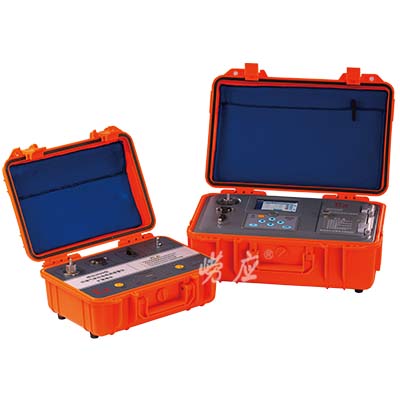  执行标准 GB 12358-2006  作业场所环境气体检测报警仪通用技术要求GB 3836.1-2010  爆炸性环境 第1部分：设备 通用要求GB 3836.2-2010  爆炸性环境 第2部分：由隔爆外壳“d”保护的设备GB 3836.4-2010  爆炸性环境 第4部分：由本质安全型“i”保护的设备主要特点 一体化模具设计，体积小，重量轻具有ppm和mg/m3双单位换算功能测量数据包括平均值、峰值、TWA值、STEL值等多种浓度信息工业级32位处理器嵌入式控制系统，彩色触摸式显示屏整机采用防爆设计，可在常规或易燃易爆等场合使用采用进口无刷隔膜泵，质量可靠，使用寿命长内置大容量可充电防爆型锂电池，可连续工作10小时方便更换和清洗的颗粒物、水分过滤装置，保护内部传感器文件记录功能，提供现场的浓度、报警时间等信息，便于事故分析充电器等附件直接置于主机内的储物箱内，无需任何其他附件箱主机可同时测量8种气体组分标配为（O2、NO2、CO2、CO、NH3、Cl2、LEL、VOCs），传感器可根据需要定制调换可选配外置的“扩展模块”与主机现场无线组网，实现不限数量的多种被测气体的同时测量内置电子标签，可与仪器出入库管理平台软件配合实现仪器智能化管理 标准配置 主机          可选配置 扩展模块热敏打印机热敏打印机专用电源＊说明：以上内容完全符合国家相关标准的要求，因产品升级或有图片与实机不符，请以实机为准, 本内容仅供参考。如果您的需求与其有所偏离，请致电服务热线：400-676-5892   或详细咨询区域销售代表，谢谢！